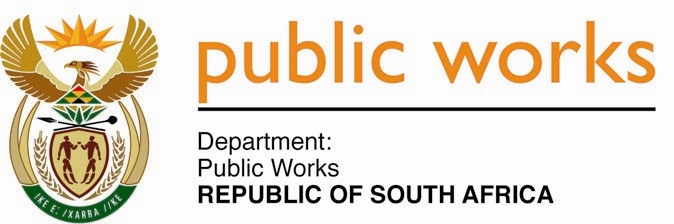 MINISTRY PUBLIC WORKSREPUBLIC OF SOUTH AFRICA Department of Public Works l Central Government Offices l 256 Madiba Street l Pretoria l Contact: +27 (0)12 406 2034 l +27 (0)12 406 1224                     Private Bag X9155 l CAPE TOWN, 8001 l RSA 4th Floor Parliament Building l 120 Plain Street l CAPE TOWN l Tel: +27 21 468 6900 Fax: +27 21 462 4592 www.publicworks.gov.za NATIONAL ASSEMBLYWRITTEN REPLYQUESTION NUMBER:					        		3378 [NW3770E]INTERNAL QUESTION PAPER NO.:					No. 39 of 2017DATE OF PUBLICATION:					        		27 OCTOBER 2017DATE OF REPLY:								     NOVEMBER 20173378.	Mr D R Ryder (DA) asked the Minister of Public Works:(1) 	(a) What number of projects did his department undertake in Gauteng (i) in each of the past three financial years and (ii) since 1 April 2017 and (b) what is the (i) name, (ii) scope, (iii) (aa) budget allocated and (bb) actual expenditure to date, (iv) location, (v) set date for starting construction and (vi) projected completion date of each project;(2)	Whether construction started on time for each project; if not, why not; if so, what are the relevant details?  							NW3770E_________________________________________________________________________The Minister of Public Works:	REPLY:Please refer to the attached annexures, A, B, C and DItemFinancial YearTotal allocationExpenditureConstruction Stage (5B)Practical Completion Stage (6A)List of Projects 2014/1589 041 53563 589 38185Annexure A2015/16650 953 391605 842 08462Annexure B2016/17117 212 499152 800 59664Annexure C2017/1881 876 29426 405 84083Annexure DTotalTotal939 083 719848 637 9012814